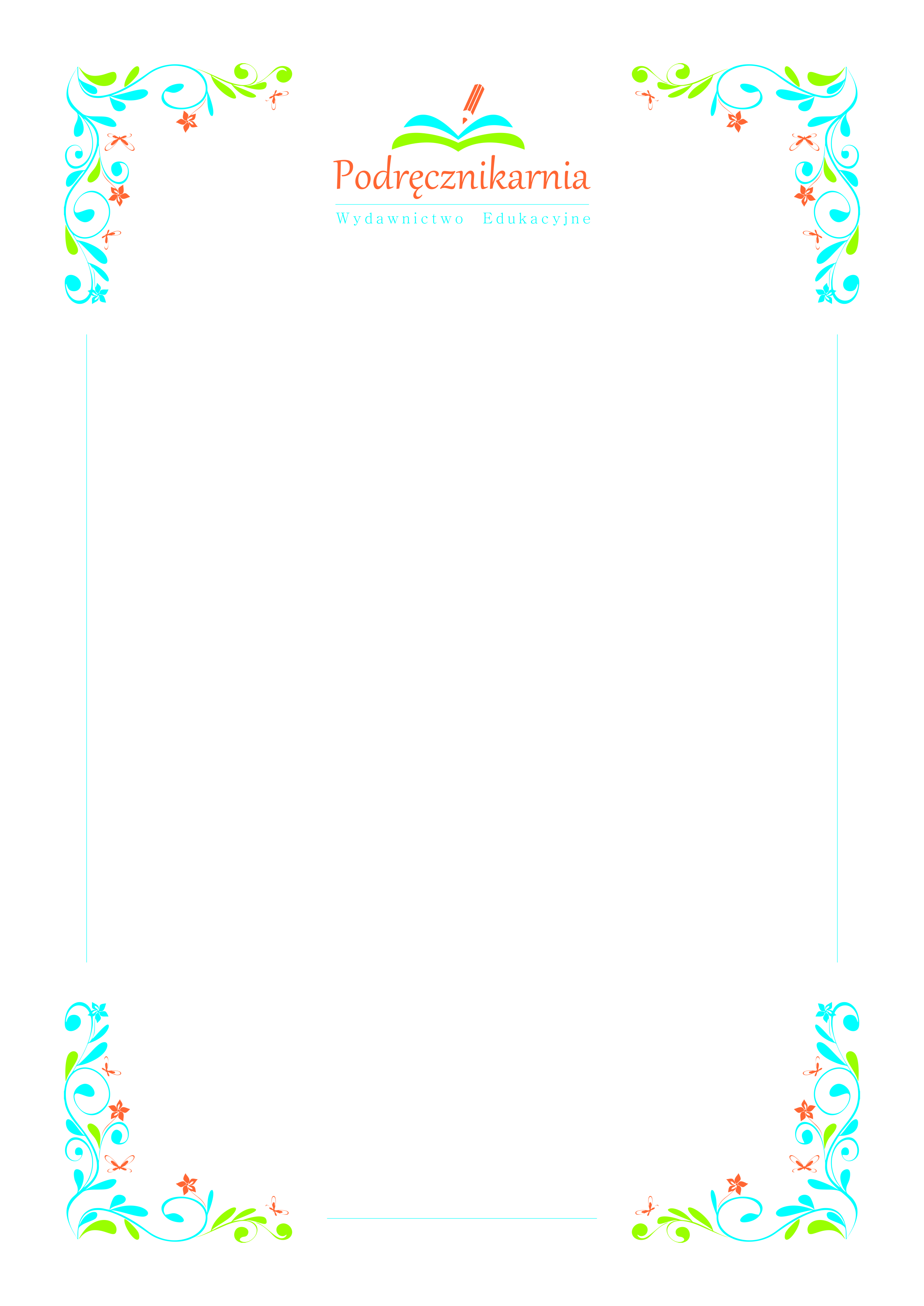 ZAPROSZENIEWydawnictwo Edukacyjne Podręcznikarniama zaszczyt zaprosić nauczycieli wychowania przedszkolnegona konferencję:„Wrażliwość przedszkolaka”Muzyka w przedszkolu – Maria Zofia Tomaszewska Absolwentka Akademii Muzycznej w Gdańsku. Ceniony pedagog i autorka ponad 200 piosenek dla dzieci. Współpracuje z Wydawnictwem „Bliżej Przedszkola” oraz Wydawnictwem „Podręcznikarnia”. Prowadzi stronę edumuz.pl.Wsparcie metodyczne nauczyciela w zakresie emocje-ruchPobudzanie wrażliwości ekologicznej dzieckaPrezentacja nowości wydawniczychTermin: 01 marca ( czwartek ) 2018 godz. : 16:30Miejsce: Wyższa Szkoła Finansów i Zarządzania w Białymstokuul. Ciepła 40  BiałystokUdział w konferencji jest bezpłatny i zostanie potwierdzony certyfikatem.Wszyscy uczestnicy spotkania otrzymają materiały  przygotowane przez Organizatora. Osoby zainteresowane proszone są o potwierdzenie uczestnictwa w terminie do 28.02.2018 r. na adres  e-mail: jaroslaw.jatel@podrecznikarnia.pl lub telefonicznie tel. kom. 607 215 514